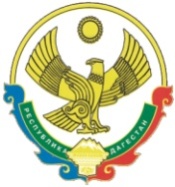 РЕСПУБЛИКА  ДАГЕСТАНСОБРАНИЕ   ДЕПУТАТОВГОРОДСКОГО ОКРУГА «ГОРОД КАСПИЙСК»368300, РД, г. Каспийск, ул. Орджоникидзе, 12, тел. 8 (246) 5-10-67, факс 8 (246) 5-10-67 сайт: kasp.info@yandex.ru.17 ноября 2015 г	Р Е Ш Е Н И Е № 13    В соответствии с пунктом 10 части 1 статьи 30 и статьей 40 Устава городского округа «город Каспийск»,Собрание депутатов городского округа «город Каспийск»РЕШАЕТ:   1. Внести изменения в Структуру управления муниципального образования городской округ «город Каспийск», утвержденную Решением Собрания депутатов городского округа «город Каспийск» №227 от 15 апреля 2015 года «Об утверждении структуры аппарата управления муниципального образования городской округ «город Каспийск»:  в позиции 1 словазаменить словами: Позицию 3 исключить: 2. Настоящее Решение вступает в силу с 1 декабря 2015 года. 3.Опубликовать настоящее Решение в городской газете «Трудовой Каспийск».Глава городского округа    «город  Каспийск»                                                                 М. С.АбдулаевПредседатель Собрания депутатов 	А.Д. Джаватовгородского округа «город Каспийск»Утверждена Решением Собраниядепутатов городского округа«город Каспийск» №227от 15 апреля  2015  года(с изменениями  внесенными Решением № 239   от 16 июня 2015 года, Решением  № 7 от 22 сентября 2015 года)Структура управлениямуниципального образования городской округ                 	«город Каспийск»О внесении изменений в Решение Собрания депутатов городского округа «город Каспийск» №227 от 15 апреля 2015 года «Об утверждении структуры аппарата управления муниципального образования городской округ «город Каспийск»1.Глава городского округа – Председатель Собрания депутатов городского округа11.Глава городского округа 1№ п\пНаименование должностиКоличество единиц1233	Глава администрации городского округа	1№ п\пНаименование должностиКоличество единиц1231.Глава городского округа 12.Аппарат Собрания депутатов городского округаАппарат Собрания депутатов городского округа- Начальник отдела - главный специалист113.1-ый заместитель главы администрации городского округа14.Заместитель главы администрации городского округа45.Управляющий делами администрации городского округа (руководитель аппарата)1Управление администрации городского округа:Управление администрации городского округа:Управление администрации городского округа:6.Управление делами:- главный специалист по мобилизационной работе- главный специалист по делопроизводству- ведущий специалист- ведущий специалист по административно –хозяйственной работе- ведущий специалист – зав. приемной- специалист 1-ой категорииФинансовое управление: - начальник управления заместитель начальниканачальник отделаглавный специалистведущий специалистУправление по делам культуры и молодежной политике:- начальник управления- ведущий специалистУправление по строительству и архитектуре:- начальник управления- главный специалист111111                       11145                       12                      1                      16.Управление записи актов гражданского состояния:-- начальник управления- главный специалист- ведущий специалистУправление имущественных отношений:-- начальник управления-заместитель начальника- главный специалист- ведущий специалист114                         1	            2	46Отделы администрации городского округаОтделы администрации городского округаОтделы администрации городского округа7.Экономики:-начальник отдела-главный специалистФизической культуры и спорта:-начальник отдела121Учета и отчетности - начальник отдела – главный бухгалтер- главный специалист- ведущий специалист- бухгалтер  Муниципальных закупок и торговли:- начальник отдела- главный специалист- ведущий специалистЮридический:- начальник отдела- ведущий специалистОрганизационный: - начальник отделаИнформационно-аналитический отдел:- начальник отдела- главный специалист информационных технологий- ведущий специалист информационных технологийЖилищно -коммунального хозяйства:- начальник отдела- главный специалист- ведущий специалистОтдел муниципального архива:- начальник отдела- ведущий специалистОрган опеки и попечительства:-главный специалист- ведущий специалист по вопросам опеки и попечительства несовершеннолетнихОтдел учета и распределения жилья - начальник отдела- ведущий специалист11312                       3 1111111111112118.Комиссии администрации городского округа:- секретарь комиссии по делам несовершеннолетних- зам. Председателя административной комиссии- секретарь административной комиссии                       1                       1                       19.Технический и обслуживающий персонал:- уборщица служебных помещений- водители служебного транспорта84ИТОГО97